FotoBestandsnaamFotobijschrift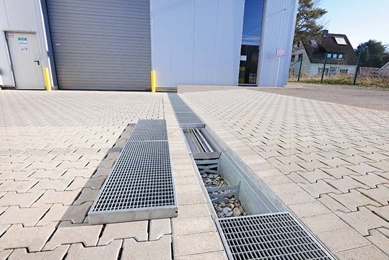 RichardBrink_ParkerHannifin_01.jpgOp het bedrijfsterrein van Parker Hannifin Manufacturing Germany GmbH & Co. KG werden RigoMax-infiltratiegoten van de firma Richard Brink geïnstalleerd.Foto: Richard Brink GmbH & Co. KG 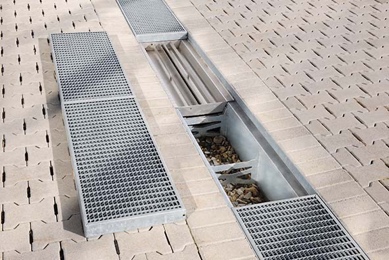 RichardBrink_ParkerHannifin_02.jpgDe goten zijn bij uitstek geschikt voor de tijdelijke opslag van grote hoeveelheden water en de daaropvolgende, continue drainage. Bovendien beschikken ze over maximaal twee geïntegreerde filterinzetstukken.Foto: Richard Brink GmbH & Co. KG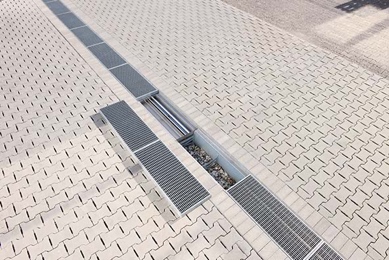 RichardBrink_ParkerHannifin_03.jpgVoor dit project leverde de firma Richard Brink in totaal twaalf op maat gemaakte goten, elk met een lengte van één meter.Foto: Richard Brink GmbH & Co. KG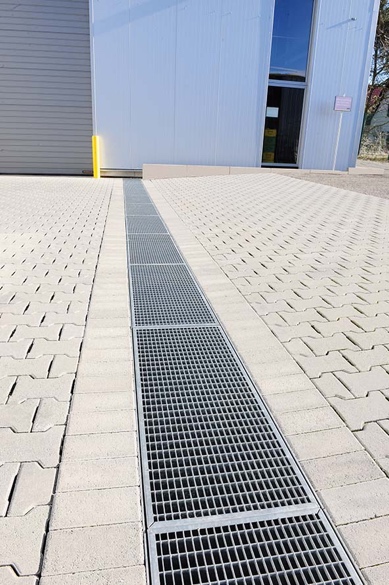 RichardBrink_ParkerHannifin_04.jpgAls afdekking dienen op maat gemaakte, zwaar belastbare roosters van thermisch verzinkte staalplaat.Foto: Richard Brink GmbH & Co. KG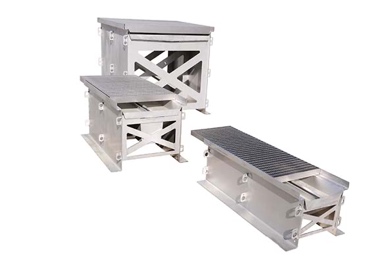 RichardBrink_ParkerHannifin_05.jpgDe metaalwarenfabrikant biedt de RigoMax in verschillende lengtes, breedtes en hoogtes aan. Hiermee zijn opslagvolumes van 90 l tot 970 l mogelijk. Foto: Richard Brink GmbH & Co. KG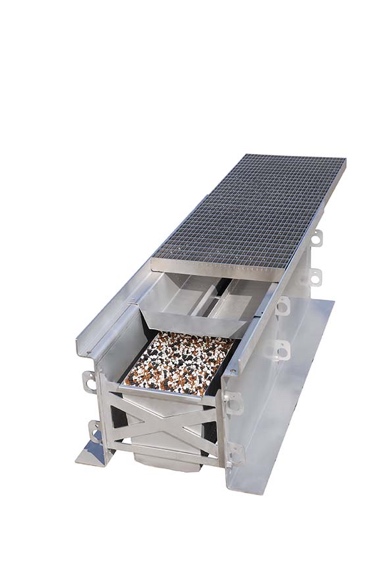 RichardBrink_ParkerHannifin_06.jpgHet bovenste filterinzetstuk houdt met behulp van de opstaande randen grove vervuiling, bandenstof en microplastic tegen Het extra onderste filter is in staat om in het water gebonden stoffen eruit te filteren.Foto: Richard Brink GmbH & Co. KG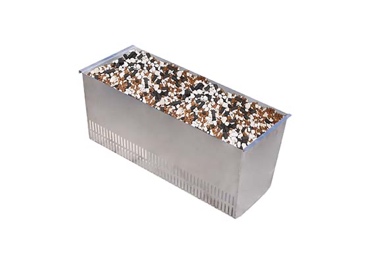 RichardBrink_ParkerHannifin_07.jpgOmdat het optionele tweede filter componenten zoals zware metalen effectief bindt, voldoet het aan voorschriften die vaak in de openbare ruimte gelden.Foto: Richard Brink GmbH & Co. KG